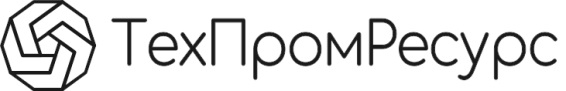 Жатки “Санмастер Нео” для уборки подсолнечника безрядковыеубирайте - и зарабатывайте больше, чем ваши соседи394071 г. Воронеж , ул. 20 лет Октября, д. 64, оф. 12, Россия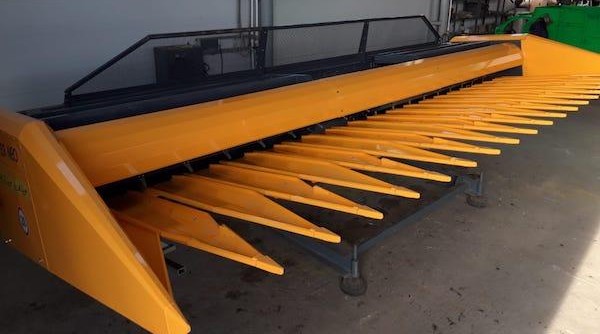 потери семян менее 0,5%подходят на любой комбайн2 года заводская гарантия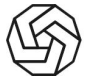 Ассортимент безрядковых жаток “Санмастер Нео”Комплект поставкижатка в собранном состоянии - 1 шт.переходная рамка под Вашу модель комбайна - 1 шт.комплект карданного вала для присоединения к приводу комбайна - 1 шт.комплект технической документации - 1 шт.За дополнительную оплатутележка для транспортировки жатки - 1 шт.Технические характеристики рядковых жаток “Санмастер Нео”Ценность безрядковых жаток “Санмастер Нео”Особенность                            Почему это важно?                           Что получаем?Подсоединение жатки к наклонной камере через переходную рамку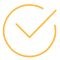 Регулировка положения жатки на переходной рамке относительно наклонной камеры комбайнаУвеличенная ширина лифтеров (314 мм), и уменьшено количество каналовРегулируемые каналы лифтера от 30 до 50 мм.Протягивающие вальцы стеблей, установленные под ножами режущего аппаратаШнек имеет подающие пальце в центре, напротив наклонной камерыЖатку можно навесить на любой отечественный или импортный комбайнРасширяется диапазон высот стеблей убираемого подсолнечникаУвеличивается общая полезная площадь для сбора свободных семянШирина лифтера настраивается точно под толщину стебля, и уменьшается просветСрезание и сбор корзинок происходит с минимальной длиной стебляСрезанная масса быстрее подается в наклонную камеруНедорогую производительную жатку для любого комбайнаВозможность убирать любые сорта подсолнечника, а также полеглый подсолнечникРеальное снижение потерь урожая, и получение дополнительного доходаРеальное снижение потерь урожая, и получение дополнительного доходаКомбайну легче работать, и зерно в бункере значительно чищеУвеличенную производительность жатки и скорость сбора урожаяОсобенность                           Почему это важно?                                 Что получаем?На мотовило установлены пальцы, по специальной винтовой линииЗащитные экраны на мотовило и на шнекеРегулировка мотовило и экрана по высоте на 100 мм., с помощью гидравлики, из комбайнаМотовило не цельное, а состоит из 2-х валовСрезанные корзинки подсолнечника подаются к шнеку более плавно и равномерно, без сплошного удараПри работе срезанные корзинки подсолнечника предохраняются от выбросаМожно настроить жатку в зависимости от урожая подсолнечникаСрезанная масса, не равномерно перемещается к центру жаткиУвеличена производительность жатки, и комбайну легче работатьРеальное снижение потерь урожая, и получение дополнительного доходаРеальное снижение потерь урожая, и получение дополнительного доходаУвеличена производительность жатки, и комбайну легче работатьПривод ножей, пальцы и ножи “Шумахер”Это гарантия надежности, качественный срез, и минимум технического уходаЭкономия времени на обслуживании, и сокращение простоевПредохранительная муфта на звездочке приводаШнек, редукторы и ножи защищены от поломокСокращение времени на ремонтах, и экономия на покупке запчастейНазначение безрядковых жаток “Санмастер Нео”Безрядковые жатки “Санмастер” могут работать с любым зерноуборочным комбайном, и предназначены для среза корзинок подсолнечника и подачи их в наклонную камеру комбайна, независимо от схемы и технологии посева (посев по рядкам различной ширины или сплошной безрядковый посев):во всех климатических зонах возделывания подсолнечника;при влажности семян 12-20 %;при влажности корзинок 50-68 %;при высоте расположения корзинок над землей не менее 60 см.;при засоренности поля не более 5 %;при уклоне поля не более 8 %.Легкость присоединения к комбайнуПодъехать к жатке так, чтобы верхняя балка переходной рамки плавно зашла в ловители жатки;Плавно поднять наклонную камеру, при этом под собственным весом жатки произойдет прилегание переходной рамки к жатке;Зафиксировать жатку с помощью ее нижних и верхних резьбовых зацепов-крюков;Установить правый и левый карданные валы привода жатки;Поднять стояночные опоры, и зафиксировать их пальцами-фиксаторами.Стоимость безрядковых жаток “Санмастер Нео”Заводская гарантия на жатки “Санмастер” - 24 месяцаФото безрядковой жатки “Санмастер”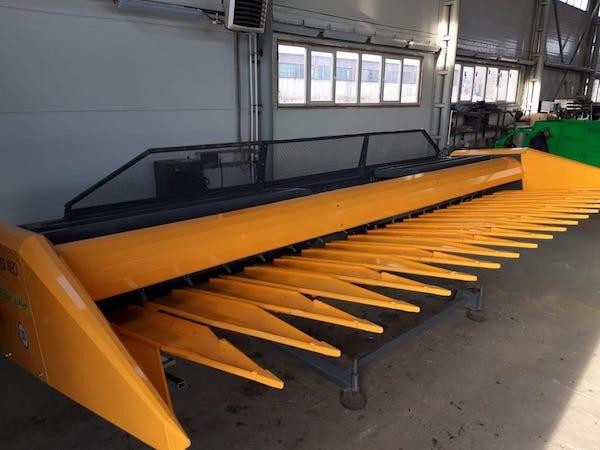 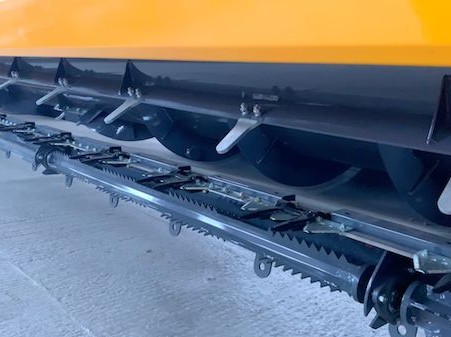 Наименование изделияМодельЖатка для уборки подсолнечника сплошного или рядкового посева любой ширины рядков, ширина захвата 7 метров“Санмастер Нео-7” (ППН-7,0)Жатка для уборки подсолнечника сплошного или рядкового посева любой ширины рядков, ширина захвата 8,4 метра“Санмастер Нео-8,4” (ППН-8,4)НаименованиеНео-7Нео-8,4Ширина захвата (м)7,038,43Производительность (га/час)8 - 1210 - 13Рабочая скорость (км/час)8 - 138 - 13Потери семян не более (%)0,50,5Ширина лифтера (мм)314314Длина лифтера (мм)17501750Расстояние по осям лифтеров (мм)350350Ширина канала стеблей, регулируемая (мм)30 - 5030 - 50Механизм привода режущего аппарата, пальцы и ножиШумахерШумахерЧисло двойных ходов режущего аппарата в минуту (дв. х./мин.)690690Диаметр спирали шнека (мм)500500Число оборотов шнека (об./мин.)168168Масса приспособления с комплектом для подключения к комбайну, не более (кг.)20242550Габаритные размеры (мм.)Габаритные размеры (мм.)Габаритные размеры (мм.)Длина30403040Ширина71648562Высота15701570Наименование изделияМодельЦенаЖатка для уборки подсолнечника сплошного или рядкового посева любой ширины рядков, ширина захвата 7 метров“Санмастер Нео-7” (ППН-7,0)1 116 000 руб. с НДСЖатка для уборки подсолнечника сплошного или рядкового посева любой ширины рядков, ширина захвата 8,4 метра“Санмастер Нео-8,4” (ППН-8,4)1 290 000 руб. с НДС